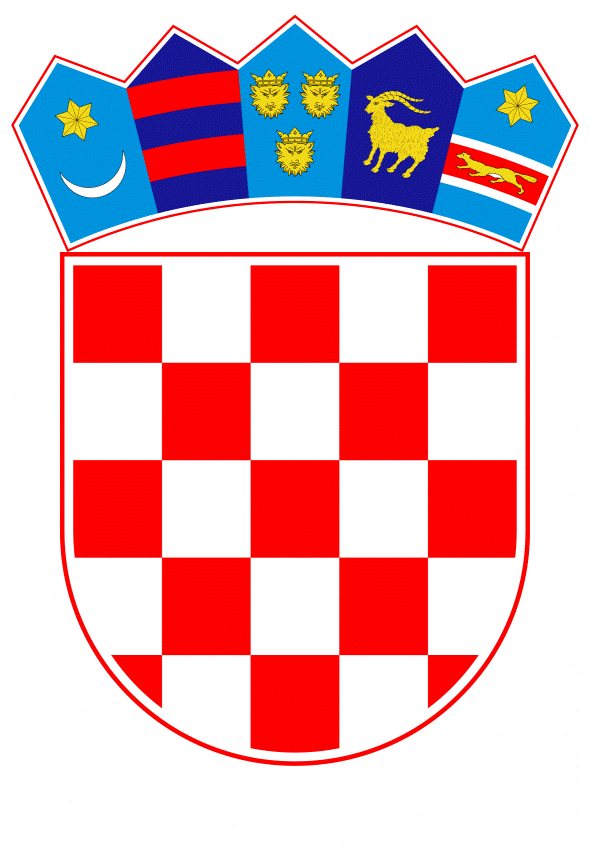 VLADA REPUBLIKE HRVATSKE20. srpnja 2023.______________________________________________________________________________________________________________________________________________________________________________________________________________________________Prijedlog		Na temelju članka 31. stavka 3. Zakona o Vladi Republike Hrvatske („Narodne novine“, br. 150/11., 119/14., 93/16., 116/18. i 80/22.), Vlada Republike Hrvatske je na sjednici održanoj ____________ 2023. donijela Z A K L J U Č A K	1.	Zadužuje se Ministarstvo zdravstva da razmotri poduzimanje mjera radi rješavanja problematike dezinsekcije komaraca u cilju što kvalitetnije zaštite zdravlja ljudi na području Međimurske županije.2.	Financijska sredstva za provedbu ovoga Zaključka osigurat će se preraspodjelom u Državnom proračunu Republike Hrvatske za 2023. godinu, na Razdjelu 096 Ministarstvo zdravstva, Aktivnosti T880003 - Zaštita zdravlja pučanstva od zaraznih bolesti, u ukupnom maksimalnom iznosu do 92.887,50 eura. 	3. 	Zadužuje se Ministarstvo zdravstva da o mjerama iz točke 1. ovoga Zaključka izvijesti Vladu Republike Hrvatske, u roku od 90 dana od dana donošenja ovoga Zaključka.Klasa:Urbroj:Zagreb,	PREDSJEDNIK 	mr. sc. Andrej PlenkovićO B R A Z L O Ž E N J EVladi Republike Hrvatske sa zamolbom za pomoć pri suzbijanju komaraca na njihovom području obratio se župan Međimurske županije. Ovim se zaključkom zadužuje Ministarstvo zdravstva da razmotri poduzimanje mjera radi rješavanja problematike dezinsekcije komaraca u cilju što kvalitetnije zaštite zdravlja ljudi na području Međimurske županije. Financijska sredstva za provedbu ovoga Zaključka osigurat će se preraspodjelom u Državnom proračunu Republike Hrvatske za 2023. godinu, na Razdjelu 096 Ministarstvo zdravstva, Aktivnosti T880003 - Zaštita zdravlja pučanstva od zaraznih bolesti, u ukupnom maksimalnom iznosu do 92.887,50 eura.Zadužuje se Ministarstvo zdravstva da o poduzetim mjerama izvijesti Vladu Republike Hrvatske, u roku od 90 dana od dana donošenja ovoga Zaključka.Predlagatelj:Ministarstvo zdravstvaPredmet:Prijedlog zaključka o rješavanju problematike dezinsekcije komaraca na području Međimurske županije 